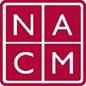 General Conference and Speaker Evaluation Distribution Policy The General Conference Survey results which include conference attendee demographics and suggestions for future conference topics shall be disseminated to all board members and members of the Conference Development Committee.  The speaker and session survey results shall be disseminated as follows:Board Members Post-Conference ReportA summary of conference survey results shall be included in the Post Conference Report. The summary shall include the numerical or star ratings for all speakers and sessions.  Comments will not be included.  
SpeakersNACM’s Education Consultant shall distribute to each speaker: his or her “speaker” ratings (numerical or star), overall session score, and any relevant comments provided by attendees.  
Conference Development Committee (CDC)The summary of conference survey results shall be distributed to CDC members.  The summary shall include the numerical or star ratings for all speakers and sessions.  Comments will not be included.    Upon request, for purposes of evaluating potential speakers for upcoming conferences, the educational consultant or any NACM officer may provide orally to the Conference Development Committee speaker scores and a summary of comments from past conferences.   OfficersFor conference planning purposes, officers shall have access to all conference evaluations in their entirety for current and prior conferences.The President-elect in consultation with NACM’s Education Consultant shall have the authority to remove inappropriate or highly sensitive comments before distributing the survey results to the groups identified above.   Approved June 6, 2017National Associationfor Court Management                   Strengthening Court Professionals